ГОСУДАРСТВЕННОЕ ДОШКОЛЬНОЕ ОБРАЗОВАТЕЛЬНОЕ УЧРЕЖДЕНИЕ КРАСНОДОНСКИЙ ДЕТСКИЙ САД №2 «АКВАРЕЛЬ»ПОЗНАВАТЕЛЬНО – ИССЛЕДОВАТЕЛЬСКИЙ ПРОЕКТ В ПОДГОТОВИТЕЛЬНОЙ ГРУППЕ «ВОДА – ИСТОЧНИК ЖИЗНИ»	ПОДГОТОВИЛА:                                                                                    воспитатель ГДОУ ЛНР                 КДС №2 «АКВАРЕЛЬ»	 Сыргий Наталья ЮрьевнаКраснодон 2020гТема проекта: «Вода – источник жизни».Введение:Вода — одно из самых распространенных веществ в природе и главная составная часть всех живых организмов. Она покрывает около 2/3 поверхности нашей планеты. Без воды жизнь на Земле была бы невозможна. Наши предки пили чистую, живую воду, и складывали о ней легенды. Нельзя даже представить жизнь без воды, так как она принимает участие в процессах живой и не живой природы. Страшно представить, что случится, если вода исчезнет.  А ведь такая угроза существует. Запасы пресной воды истощаются, её становится всё меньше и меньше. От загрязненной воды страдает все живое вокруг. Поэтому вода – наше главное богатство. Мы решили узнать, как бережно её расходовать. Для исследования мы выбрали тему: «вода – источник жизни».Тип проекта: Познавательно-исследовательский, групповой. Участники проекта: дети подготовительной группы, родители, воспитатели.Продолжительность: долгосрочный (1 учебный год).Актуальность темы: По результатам бесед с детьми мы выяснили, что дети мало знают о том, что происходит с водой в природе; какие свойства вода имеет; сможет ли человек и всё живое прожить без воды; сколько воды на земле; как вода попадает в наши квартиры; как экономно расходовать воду; что предпринимать для её сохранения на нашей планете.Цель проекта: Формирование у детей знания о значении воды в жизни на земле; воспитание бережного отношения к природе.Исходя из цели, были поставлены задачи: 1 Формировать и закреплять знания детей о воде и её свойствах. 2. Развивать познавательные способности детей, любознательность, умение наблюдать, делать выводы. 3. Воспитывать бережное отношение к воде, к природе.Аннотация проекта: Проект предусматривает пополнение и закрепление знаний детей о воде, некоторых её свойствах, состоянии. Дети будут знать, что вода необходима для всего живого на Земле. Научатся определённым опытам и экспериментам, что вызовет интерес к исследовательской деятельности. Узнают, что вода – это бесценный дар, который нужно беречь и охранять. Предполагаемый результат:• У детей будут сформированы элементарные представления о воде, как источнике жизни. • Дети узнают о свойствах воды. • У детей появятся определённые умения в процессе опытов и экспериментов. Объект исследования: вода  Формы работы:ЗанятияЭкспериментирование.Чтение художественной литературы.Наблюдения.ИгрыБеседыЭтапы реализации проекта1.Подготовительный: (сентябрь – октябрь 2019г.)- разработка плана реализации проекта;- подбор дидактического и учебного материала;- подбор подвижных, дидактических.2. Основной: (ноябрь – май 2020г.)- реализация проекта согласно плана.Задачи: -Углубить представления о том, что планета Земля – это огромный шар, большая часть которого покрыта водой. Вода - источник жизни. Воспитывать бережное отношение к природе.- Ознакомить детей со свойствами воды, её состоянием.- Объяснить детям как люди загрязняют воду и чем это грозит им и природе. Познакомить со способами очистки воды - фильтрованием. Прививать бережное отношение к воде.- В доступной форме познакомить детей с процессом круговорота воды в природе, объяснить причину выпадения осадков ; развивать познавательную активность в процессе экспериментирования; формировать эмоционально-ценностное отношение к окружающему миру; развивать интерес к живой природе, воспитывать бережное отношение к воде как природному ресурсу; развивать умение работать в группе.- Создавать условия для формирования у воспитанников осознанно-правильного отношения к природе. Способствовать развитию познавательного интереса; умения анализировать, делать выводы. Показать значение воды в жизни живой природы. Закрепить знания детей о воде, как средство обитания некоторых животных. Расширить знания, что вода необходима для поддерживания жизни и обеспечения человека. Рассказать детям, как вода попадет к нам в дом и как её правильно расходовать. - Уточнить представление детей о свойствах воды; развивать умение действовать по алгоритму; выяснить, что растворяется в воде; закрепить знания о правилах безопасного поведения при работе с различными веществами.НоябрьПросмотр документального фильма - «Вода», «Живая вода».Чтение художественной литературы: Устинова Е. «Без неё нет жизни» (научно-популярный иллюстрированный журнал для детей).Художественное творчество: Аппликация, лепка «Жизнь под водой»Игры: «Невод», «Что есть в море?»Декабрь Опыты: «У воды нет вкуса и запаха», «Прозрачная вода», «Пар тоже вода», «Вода без формы».Чтение художественной литературы: РНС «Снегурочка», Живая вода: сборник русс. народных песен, сказок, пословиц, загадок /сост. В. Аникина Конструирование: Оригами: рыбка, лодочка, стаканчик для воды.Игры: «Тонет, не тонет», «Волшебница вода»  Январь Просмотр мультфильмов - «Вода и жизнь» из м/с «Смешарики», «Берегите воду» Опыты: «Бегущая вода», «Очищение воды»Чтение художественной литературы: Оксана Борщ «Что такое вода?», «Вода-природный дар»Художественное творчество: Рассматривание изображений рек, озер, моря.  Игры: «Ручеёк, река, озеро»
ФевральБеседа: «Путешествие капельки».Опыты: «Снег - это вода», «Круговорот воды в природе».Чтение художественной литературы:  Экологические сказки.Художественное творчество: Наблюдения за природными явлениями, связанными с водой (изморозь, иней, сосульки, капель, ручейки и т.д.). Рисование «Круговорот воды в природе».МартБеседа: «Зачем человеку нужна вода?», «Возможна ли жизнь без воды?»Опыты: «Волшебные кристаллы», «Как растения пьют воду».Чтение художественной литературы: Петрянов И. «Самое необыкновенное вещество в мире»Конструирование: Морские животные, водоплавающие птицы (из геометрических фигур на плоскости) Игры: «Мы -  водные животные», «Где живёт вода?», «Кому нужна вода?»АпрельОпыты: «Растворяется - не растворяется», «Радуга в стакане».Чтение художественной литературы: Загадки и стихи о воде, о водных обитателях , Лаврова С. А.  «Чудеса природы» Художественное творчество: Эбру, искусство рисовать на воде; водные раскраски.Игры: «Морские сокровища», «Море волнуется раз..».3. Заключительный: (май 2020г.) Интеллектуальная игра на тему: «Знатоки воды».- побуждать детей делать умозаключения на основе имеющихся знаний;- развивать воображение, мышление;- учить соблюдать правила и умение слушать ответы и дополнять их;- продолжать воспитывать любовь к природе, бережное отношение к ней;- совершенствовать монологическую, диалогическую речь.Взаимодействие с родителями:Консультация для родителей :«Берегите воду».«Занимательные опыты и эксперименты для дошкольников».«Как научить детей бережно относиться к воде».Результат проекта:1. У детей сформировались начальные представления о воде. 2. У детей появился интерес к самостоятельной поисковой деятельности.3. Повысилась компетентность родителей в экологическом воспитании дошкольников.Список литературыБондаренко Т. М. Экологические занятия с детьми 6-7 лет (эл. в.)Веракса Н.Е., Галимов Р.О. «Познавательно-исследовательская деятельность дошкольников» Электронный вариант книги. Горькова Л.Г. , Кочергина А.В. Сценарии занятий по экологическому воспитанию: Средняя, старшая, подготовительная группы. – М.: ВАКО, 2011.Дыбина О. В. «Ознакомление с предметным и социальным окружением. Подготовительная группа».  Мозаика-Синтез.  Москва, 2014.Картотека опытов по экологии (эл. в.)Коломина Н. В. «Воспитание основ экологической культуры в детском саду: сценарии занятий. – М.: ТЦ Сфера, 2004.Николаева С. Н. «Воспитание экологической культуры в дошкольном детстве». Москва «Просвещение», 2005.Николаева С. Н. Юный эколог. Система работы в подготовительной к школе группе детского сада. Для работы с детьми 6-7 лет -М.: Мозаика-Синтез; 2010, 131 с.Соломенникова О. А. «Занятия по формированию экологических представлений в подготовительной группе». Мозаика-Синтез.  Москва, 2017.Хрестоматия для подготовительной группы. Составитель М. В. Юдаева. ООО «Самовар-книги». Москва, 2015.Шорыгина Т. А. «Беседы о воде в природе» Метод.рек. – М.,ТЦ Сфера, 2013.Экологическое воспитание дошкольников.Уч.-метод.пособие. Казань: РИЦ «Школа», 2004.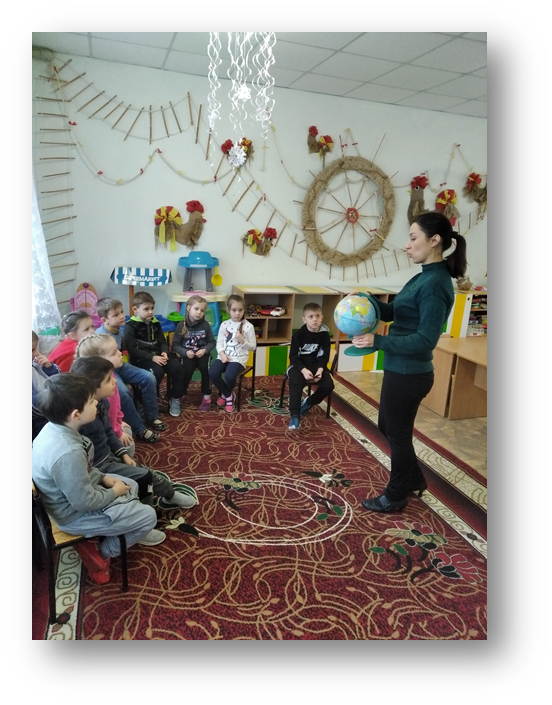 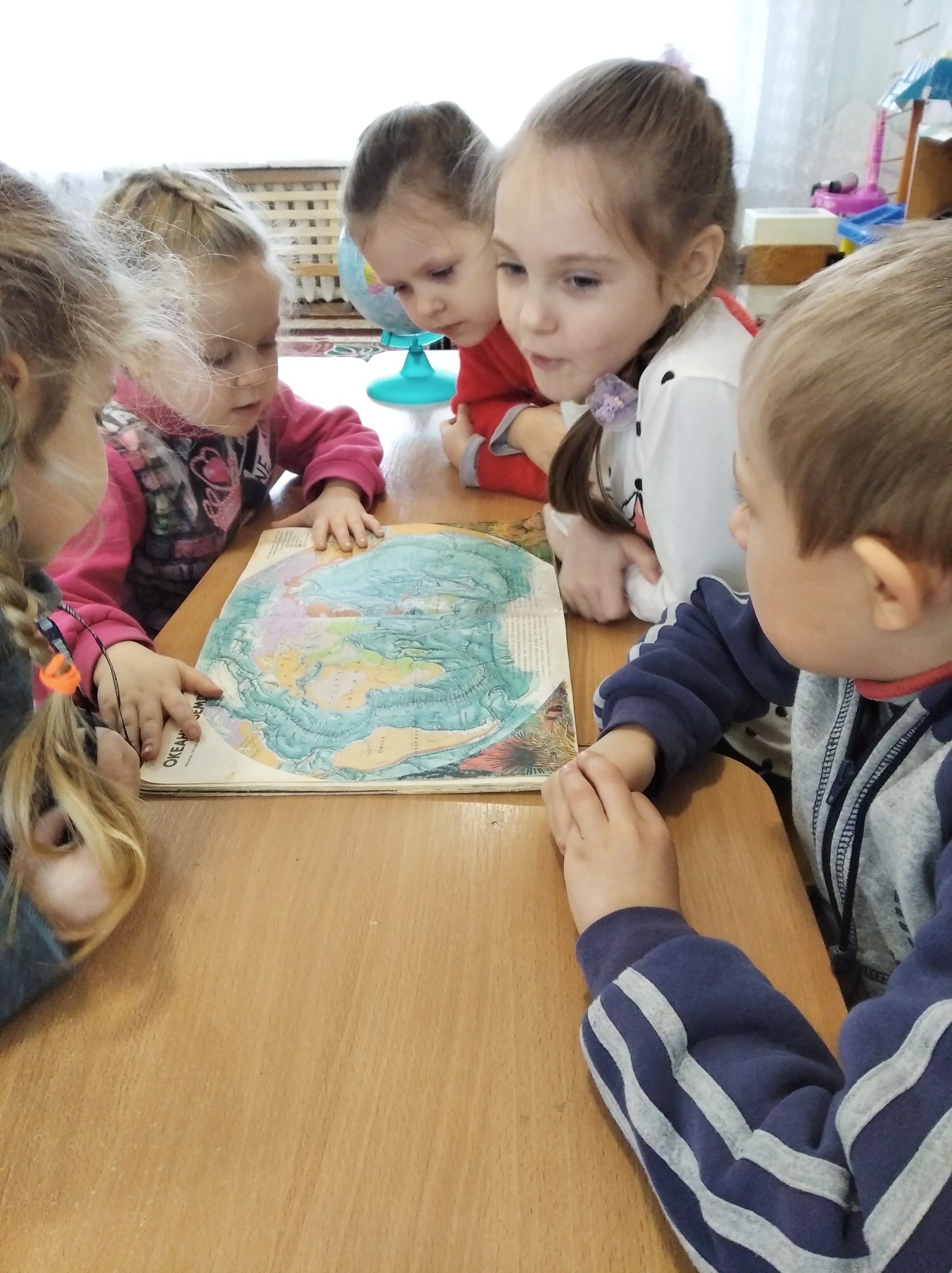 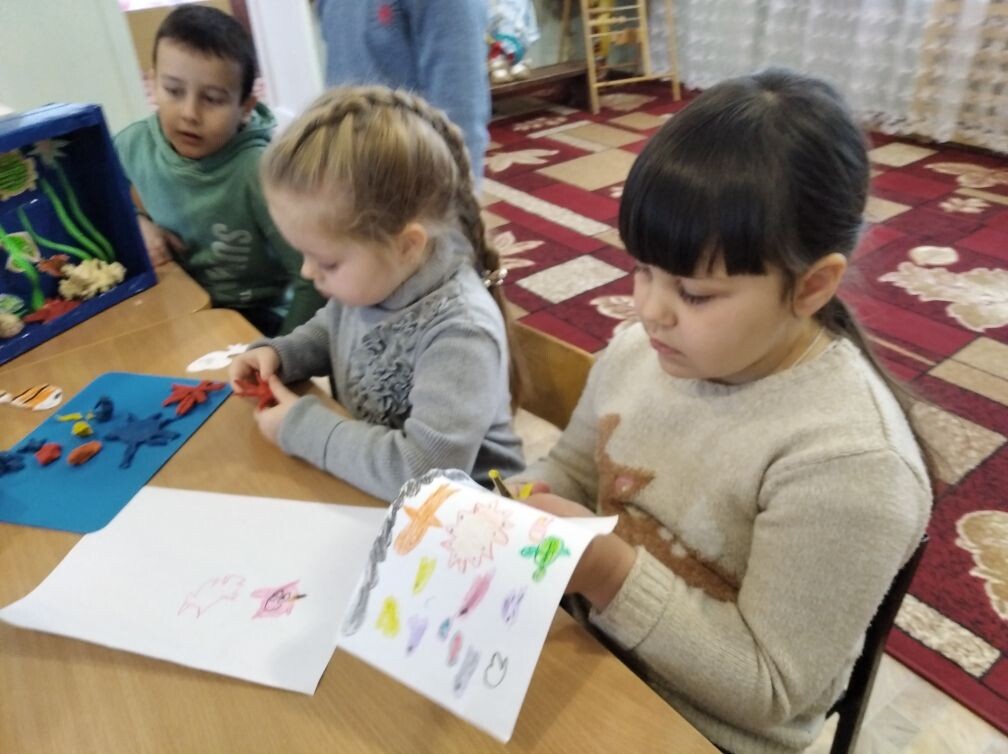 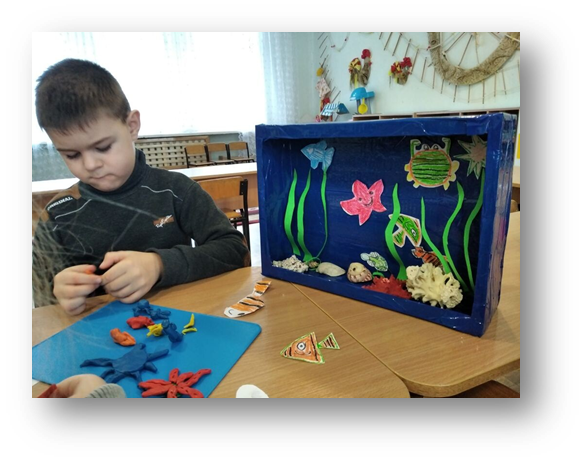 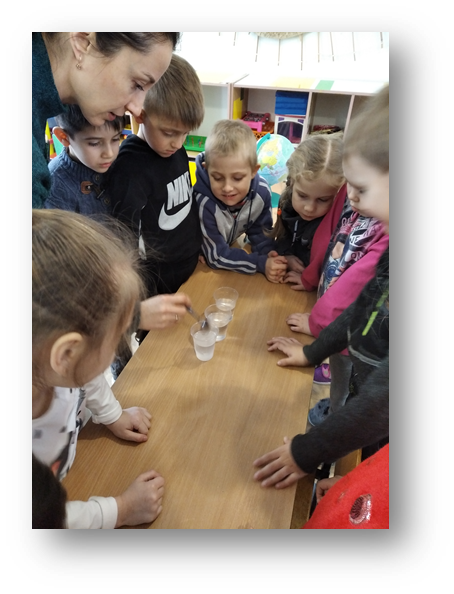 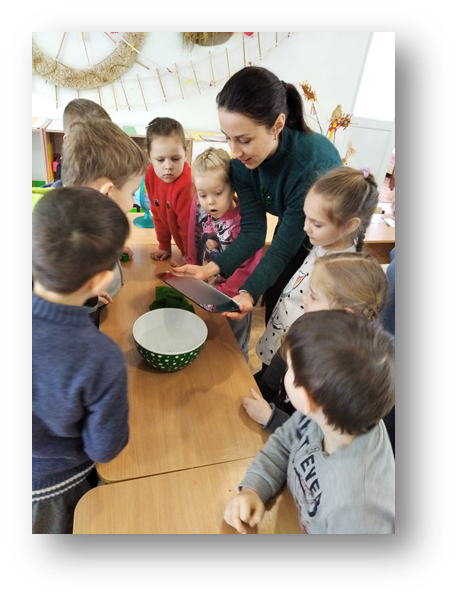 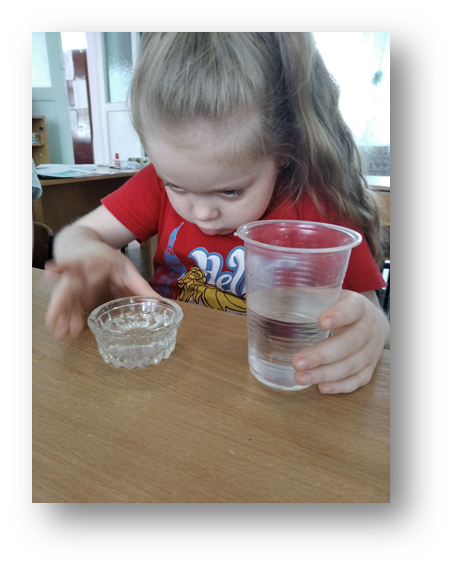 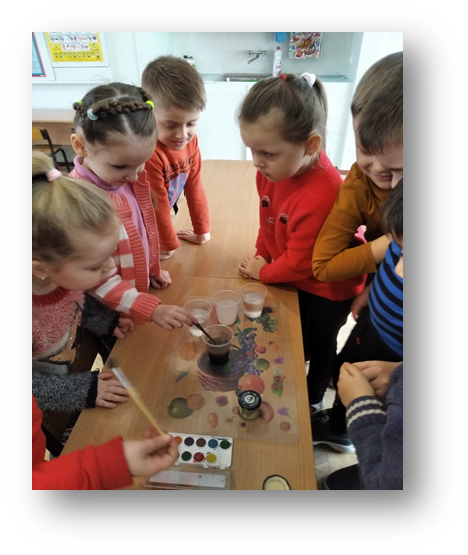 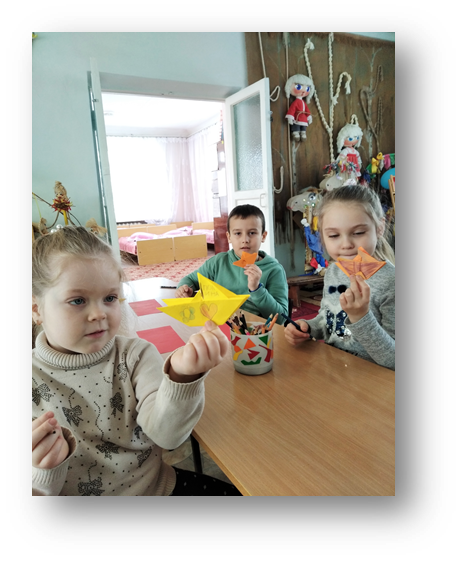 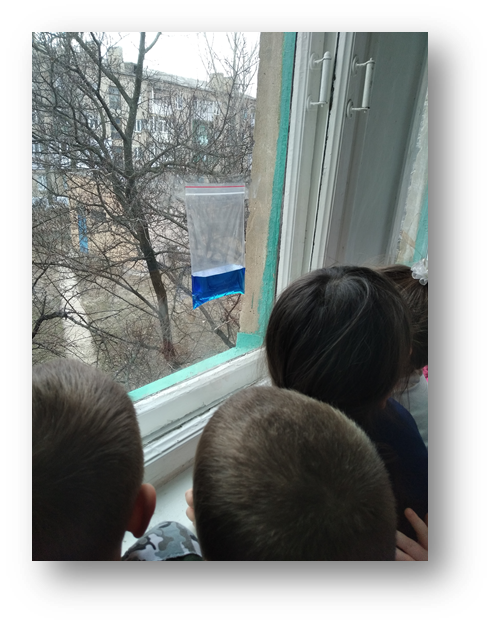 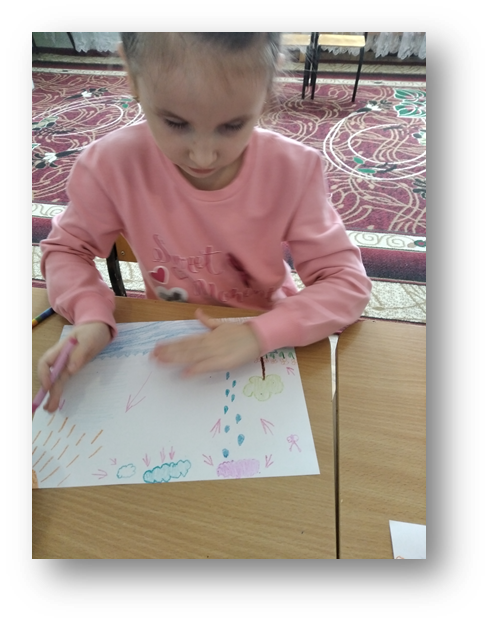 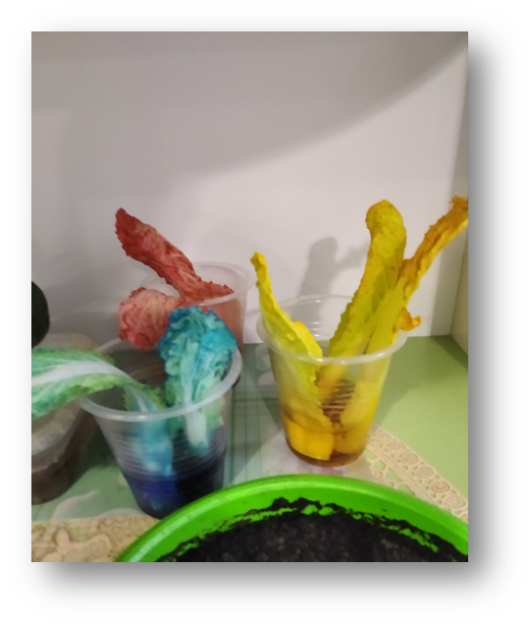 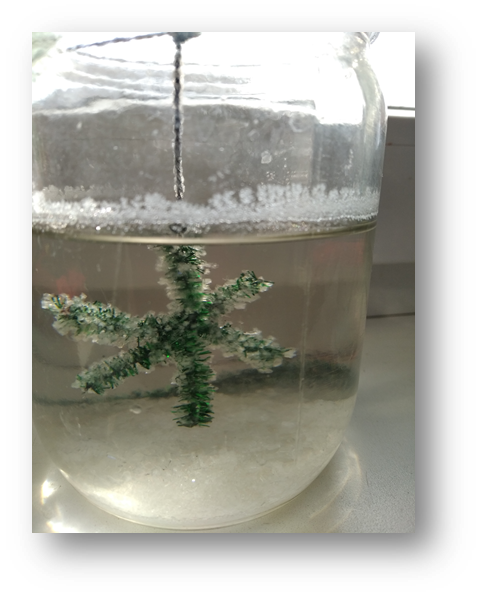 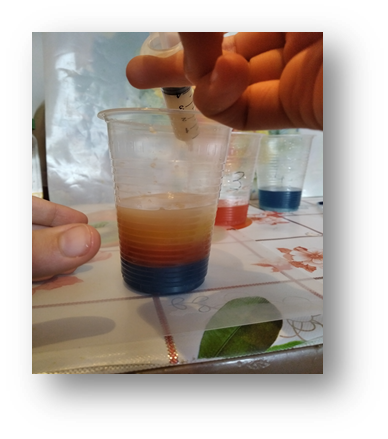 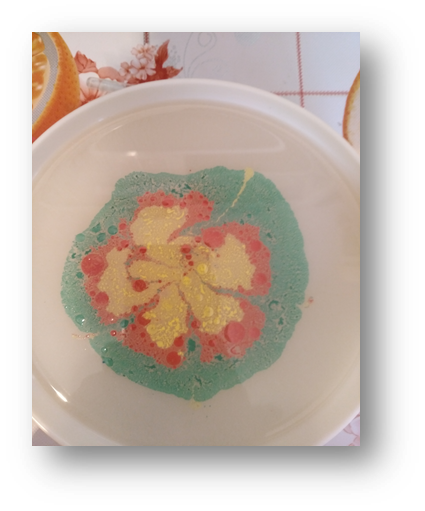 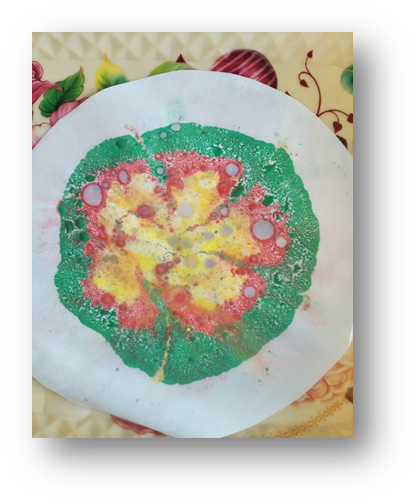 